Anthony Coronado Future College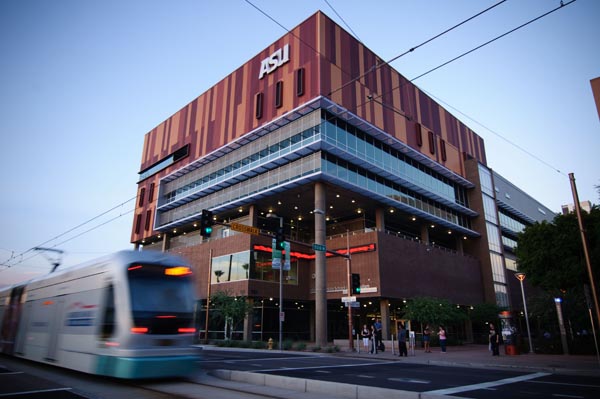 	I really want to attend Walter Cronkite School of journalism. Writing has really been an aspiration pursuing the career in writing would be a great honor. Since sixth grade I’ve been trying to heighten my skill in writing by studying other pieces of writing, poetry, and music. Going to Walter Cronkite could help me attain a writing career, also adding that this is a career that I could actually enjoy. 